德国富特旺根应用技术大学入学参考流程学院提供海外交流机会，申请过程由学生自行办理，以下是往年申请流程仅供参考，流程每年或有变动；11月或12月左右参加学校或学院组织的报名1月左右学院筛选，学院公告中公示入选名单1月或2月左右，学院网站-国际合作交流-表格下载，填写交流生协议书，本科出国出境交流项目申请书，本科生海外学习协议，本科生国外课程修读计划（该计划可至德国入学后选课完毕发送给学院教务处审核，选课务必接近在校所缺课程模块），一式三份，按要求分别交到学院，国际交流处和教务处。寒假期间，外地学生可回家办理护照，有条件的请尽早办理至德国富特旺根应用技术大学网站注册报名，报名流程如下：先登录 www.hs-furtwangen.de ,点击application--international--incomings(application)--online application form for international  exchange students，然后学生注册，登录，填写申请表，再把生成的PDF连同扫描后的所需材料共生成一个PDF,该盖章的盖章后，发送至指定邮箱。所需材料有：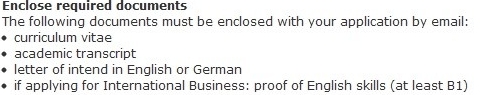 指定邮箱是（邮箱地址以网站上最新的为准，网站里有三个邮箱，你们选择Schwenningen的这个邮箱，因为要去的校区就是Schwenningen校区）申请的学院名称是 Business school，德方负责人会回复一个团组号，用以申请A-Verfahren(短期交换)； 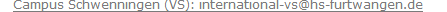 3月左右 APS审核，参考“短期交换程序审核须知”，及审核部网址： https://www.aps.org.cn/web/zh/verfahren-und-services-deutschland/austauschverfahren半个月以后得到APS的证明了，审核部会通过传真发送给中方和德方的负责人。在等待期间德方大学发送签证申请（Visumsantrag）和录取通知书（Zulassungsbescheid）。在此期间可购买申请签证的旅游保险（8月下旬到11月下旬共计90天，保额至少30万人民币）拿到录取通知书之后去德国银行开户，去上海的德意志银行。流程：银行官网下载填写申请表格，带上填写好的表格、护照及复印件、身份证及复印件、还有录取通知书复印件至德意志银行开户，大约两周之后德意志银行提供存款证明。五月，六月左右，向大使馆在线申请签证预约。所带资料：1.签证预约成功的电子邮件打印件，2.RK1200及补充声明，3.护照和护照复印件（带上护照照片），4.入学证明（Visumsantrag或Zulassungsbescheid等），5.存款证明，6.语言证明7.德文简历及留学动机8.旅行的医疗保险，9.APS审核证明的复印件。以上从2至9都按顺序摆好，并复印两份。签证那天就带着原件和两份复印件过去买机票，1个月左右后收到签证（3个月签），至德国后再办理长期居住证。偶尔会有签证是6个月的则不需办理长期居住证了。在此期间你也会收到银行的个人账户。仔细检查签证页上的内容是否正确，发现错误马上带上证明材料去大使馆去修改。                                                                   2014/2/24